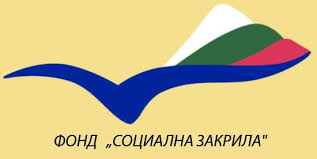 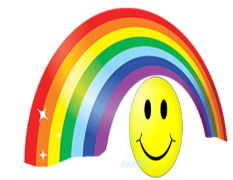 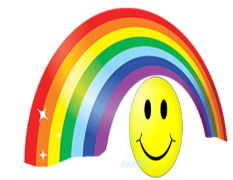                                 ПРОЕКТ                  „С ГРИЖА ЗА ВАС, УСПЯВАМЕ ЗАЕДНО“                                         ПРОЕКТЪТ СЕ ФИНАНСИРА ОТ ФОНД „СОЦИАЛНА ЗАКРИЛА“                                                          ПО ДОГОВОР № РД 04-58 ОТ 30.03.2018 г.ЦЕНТЪР ЗА ОБЩЕСТВЕНА ПОДКРЕПА ГР.СМЯДОВО9820 гр.Смядово, пл.“Цар Борис I“ № 2,  тел. 05351/2033, e- mail:     Obshtina_smiadovo@abv.bg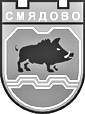  9820 гр. Смядово, пл. „Княз Борис І”№2; телефон: 05351/2033; факс: 05351/2226                                  Obshtina_smiadovo@abv.bg    www.smyadovo.bgП Р Е З Е Н ТА Ц И ЯОписание и цели на проекта:       	Проект „С ГРИЖА ЗА ВАС УСПЯВАМЕ ЗАЕДНО“  се финансира от „Фонд Социална закрила“ по договор № РД04-58/39.03.2018 г. в размер на 27370.00 лв и съфинансиране от бюджетни средства на Община Смядово, в размер на 3220.00 лв. Обща стойност на проекта – 30590.00 лв. Свързан е с разкриването на Център за обществена подкрепа за деца със специални потребности от 3 до 18 г., в който ще се предоставя комплекс от социални услуги в общността, с цел осигуряване на ефективен достъп на рисковите общности до всички предлагани форми на съдействие и подкрепа, осъществяване на превантивни дейности сред децата и техните семейства и ангажиране на обществеността при реализирането на услугите и дейностите по закрила на децата.    Основна цел на проекта:Да се окаже съдействие за укрепване на системата от социални услуги за деца  и удовлетворяване на качеството на живот на деца с увреждания и техните семейства, чрез предоставяне на социалната услуга в общността „Център за обществена подкрепа“. Да помогнем на децата от и семействата в риск да се включат активно в обществения животСпецифични цели на проекта.      	Да се създадат възможности за достоен и пълноценен начин на живот и подпомагане за социална интеграция на деца и семейства от Община Смядово.  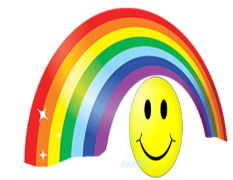                                 ПРОЕКТ                  „С ГРИЖА ЗА ВАС, УСПЯВАМЕ ЗАЕДНО“                                         ПРОЕКТЪТ СЕ ФИНАНСИРА ОТ ФОНД „СОЦИАЛНА ЗАКРИЛА“                                                          ПО ДОГОВОР № РД 04-58 ОТ 30.03.2018 г.ЦЕНТЪР ЗА ОБЩЕСТВЕНА ПОДКРЕПА ГР.СМЯДОВО9820 гр.Смядово, пл.“Цар Борис I“ № 2,  тел. 05351/2033, e- mail:     Obshtina_smiadovo@abv.bg 9820 гр. Смядово, пл. „Княз Борис І”№2; телефон: 05351/2033; факс: 05351/2226                                  Obshtina_smiadovo@abv.bg    www.smyadovo.bgКапацитет на услугата: 15 деца със специални образователни  потребностиТериториален обхват: град Смядово и населените места в общината.Планирани дейности:       	Дейност №1Организиране, управление и отчитане на проекта. Сформиране на екип за организация и управление на проекта, екипът ще отговаря за организацията и управлението на проекта, в т. ч. Мониторинг и контрол и приключване на проекта, ще организира, ръководи и участва в реализацията на проекта, ще следи за изпълнениетао на заложените дейности по график, ще контролира всички дейности по изпълнението и реализацията на проекта.       	Дейност №2Информираност и публичност на проекта: Популязиране на проекта и неговото финансиране от фонд Социална закрила,	 както и на възможностите за работа използване на социалните услуги в Центъра за обществена подкрепа, чрез:- провеждане на две информационни срещи: една за обявяване стартирането на дейностите по проекта, на която ще бъде предоставена информация за проекта и втората в края на периода на изпълнение на проекта за отчитане на резултатите от изпълнението на проектните дейности;                ПРОЕКТ „С ГРИЖА ЗА ВАС, УСПЯВАМЕ ЗАЕДНО“                                         ПРОЕКТЪТ СЕ ФИНАНСИРА ОТ ФОНД „СОЦИАЛНА ЗАКРИЛА“                                                          ПО ДОГОВОР № РД 04-58 ОТ 30.03.2018 г.ЦЕНТЪР ЗА ОБЩЕСТВЕНА ПОДКРЕПА ГР.СМЯДОВО9820 гр.Смядово, пл.“Цар Борис I“ № 2,  тел. 05351/2033, e- mail:     Obshtina_smiadovo@abv.bg 9820 гр. Смядово, пл. „Княз Борис І”№2; телефон: 05351/2033; факс: 05351/2226                                  Obshtina_smiadovo@abv.bg    www.smyadovo.bg- разработване и разпостранение на информационни и рекламни материали;- популяризиране чрез местните и регионални медии за стартирането и реализацията на проекта – публикации в официалния сайт на община Смядово, информационни бюлетин  «Смядово» - тираж – 1000 бр.        Предвижда се провеждането на две информационни събития в началото и преди приключването на дейности: в началото и преди приключване на дейностите по проекта с цел популяризирането на дейностите и резултатите и финансирането от Фонд Социална закрила. Провеждането включва изработване на покани, съобщения за провеждането на събитията, изработване на присъствени списъци, в който се включва и потвърждение за получени информационни материали за проекта, снимки на събитието и информационните материали. Ще бъде изготвена и поставена табела – 1 бр. Изработване на иинформационни материали, които ще бъдат предоставени на участниците в информационните събития.             Дейност №3: Закупуване на материали за ЦОПЩе бъде закупено обзавеждане и оборудване за ЦОП; материали за работа с потребителите, канцеларски материали, необходими за изготвянето на документацията на Центъра.Дейност № 4: Разкриване и функциониране на центъра за обществена подкрепа:      	В Центъра за обществена подкрепа /ЦОП/ с капацитет 15 лица се предоставят комплекс от социални услуги, предназначени за лица от 3 до 18 години със специални потребности и техните семейства, превенция от насилие и отпадане от училище, подкрепа н консултиране на приемни семейства.                        ПРОЕКТ 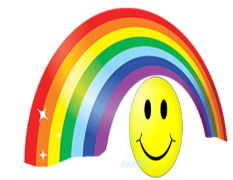                 „С ГРИЖА ЗА ВАС, УСПЯВАМЕ ЗАЕДНО“                                         ПРОЕКТЪТ СЕ ФИНАНСИРА ОТ ФОНД „СОЦИАЛНА ЗАКРИЛА“                                                          ПО ДОГОВОР № РД 04-58 ОТ 30.03.2018 г.ЦЕНТЪР ЗА ОБЩЕСТВЕНА ПОДКРЕПА ГР.СМЯДОВО9820 гр.Смядово, пл.“Цар Борис I“ № 2,  тел. 05351/2033, e- mail:     Obshtina_smiadovo@abv.bg 9820 гр. Смядово, пл. „Княз Борис І”№2; телефон: 05351/2033; факс: 05351/2226                                  Obshtina_smiadovo@abv.bg    www.smyadovo.bgЦЕЛЕВИ ГРУПИ:             ► Деца със специални образователни потребности;► Деца отпадащи и в риск от отпадане от училище;► Деца извършители на  противообществени прояви;► Деца, за които съществува риск от изоставяне и настаняване в специализирана    институция;► Семейства на близки и роднини, приемни семейства;           ► Лица, за които Отдел „Закрила на детето” към ДСП, училищните власти, МКБППМН са преценили, че имат нужда от подкрепа.МИСИЯ: Нашата мисия е с предоставените социални услуги, да помогнем на деца и семейства в риск да се включат в обществения живот, като вярваме, че всеки човек може да бъде пълноценен и полезен, ако на време получава помощ и подкрепа.ПРИНЦИПИ НА РАБОТА:► Поставяне на най-добрия интерес на детето в центъра на работата;► Работа в екип и междуинституционално сътрудничество;► Доброволност за ползване на социалните услуги в ЦОП;► Гарантиране равнопоставеност на децата независимо от тяхната раса, етнически произход, религия, пол,  националност, език, способности или на базата на статуса, поведението или убежденията на родителите;► Зачитане и уважение на личността на клиентите, зачитане правото им на мнение по въпроси от техен интерес;                        ПРОЕКТ                 „С ГРИЖА ЗА ВАС, УСПЯВАМЕ ЗАЕДНО“                                         ПРОЕКТЪТ СЕ ФИНАНСИРА ОТ ФОНД „СОЦИАЛНА ЗАКРИЛА“                                                          ПО ДОГОВОР № РД 04-58 ОТ 30.03.2018 г.ЦЕНТЪР ЗА ОБЩЕСТВЕНА ПОДКРЕПА ГР.СМЯДОВО9820 гр.Смядово, пл.“Цар Борис I“ № 2,  тел. 05351/2033, e- mail:     Obshtina_smiadovo@abv.bg 9820 гр. Смядово, пл. „Княз Борис І”№2; телефон: 05351/2033; факс: 05351/2226                                  Obshtina_smiadovo@abv.bg    www.smyadovo.bg► Поверителност;► Партньорство между мултидисциплинарния екип на ЦОП и потребителите;► Насърчаване чувството на отговорност и независимост на потребителите;Силно се надяваме да дадем увереност и сигурност в децата, за да могат да кажат: Не ни липсва нищо  - имаме семейство и приятели, които ни обожават, с които сме щастливи, които се грижат за нас, преодоляваме заедно трудностите, които срещаме заради това, че сме се родили така и се борим заедно, за да доказваме на всички, какво можем,  защото въпреки диагнозата, въпреки черните статистики и прогнози, МОЖЕМ да постигаме много, да се развиваме и имаме право на шанс: за щастлив, качествен и достоен живот.